Ұйымдастырылған оқу әрекетінің технологиялық картасы ___ күні ______ айы 2013 ж.Технологическая карта ОУД ____ день март месяц 2013 г.Білім беру салалары /Образовательные области:                       Бөлімі / Раздел: Ознакомление с окружающимТақырыбы / Тема: «Дорожные знаки»Мақсаты / Цель: Рассказать о назначении светофора на проезжей части, познакомить с дорожными знаками, закрепить знания детей о правилах поведения на улице.  Сөздік жұмыс / Словарная работа: Активизировать словарь детей (переход-зебра, внимание, осторожно)Билингвалды компонент/ Билингвальный компонент: көше - улица, жүргізуші- водитель,Жабдықтар/ Оборудование: Дорожные знаки (пешеходный переход, предупреждающие знаки, указательные)Күтілетін нәтиже / Ожидаемый результат: Білу / Знать: о правилах поведения на улицеТүсінуге тиіс / Иметь: знания о переходе – зебре, предупреждающие знаки, запрещающие знаки, указательные.Істей білу керек / Уметь: в игре правильно расставлять знаки Қызметтің кезеңдеріЭтапыДеятельностиТәрбиеші әрекеттеріДействия воспитателяБалалардың әрекеттеріДействия детейМотивациялық -түрткі болатынМотивационно-побудительный Располагаю, макет улицы на полу и загадываю загадку: «В два ряда дома стоят –Десять, двадцать, сто подряд,Квадратными глазамиДруг на друга глядят».- Посмотрите на макет улицы и вспомните, для чего она предназначена?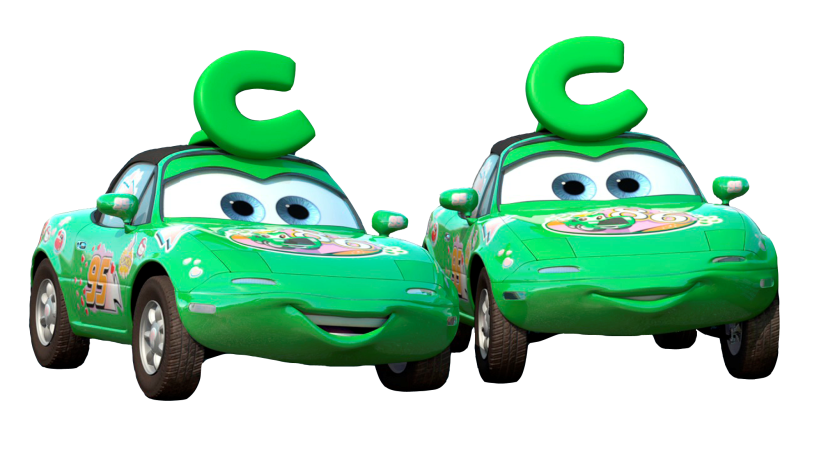 Дети рассматривают макет, слушают загадку. Отгадывают – улица.Дети отвечают: для проезда машин, автобусов, а пешеходные переходы для детей.Ұйымдық - ізденуОрганизационно -поисковыйЧитаю стихотворение:«По городу, по улицеНе ходят просто так:Когда не знаешь правила,Легко попасть в впросак.Все время будь внимательнымИ помни наперед:Свои имеют правилаШофер и пешеход».Улица большого города шумна и многолюдна. Туда-сюда снуют автомобили. Здесь не зевай! Смотри в оба! Опасности подстерегают на каждом шагу. И здесь на помощь пешеходам приходят дорожные знаки. Ваня, как ты думаешь, что произойдет с тобой, если ты, не зная правил дорожного движения, будешь переходить там, где ты захочешь? Ваня рассказывает стихотворение:«Как здесь мальчик очутился,Как в больного превратился?Вы хотите быть такими,Неподвижными, больными?Думаю, все скажут: «Нет!»Строгий вам даю совет:– Не ходите по дороге,Берегите свои ноги».Для этого есть пешеходный переход (показываю на макете)Дети слушают рассказ воспитателя.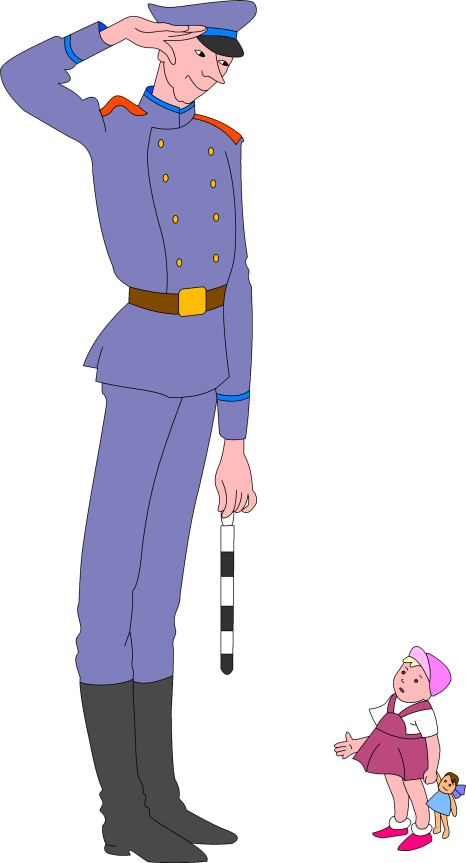 Ұйымдық - ізденуОрганизационно - поисковыйВика читает стихотворение:«Я проспект пересекаю,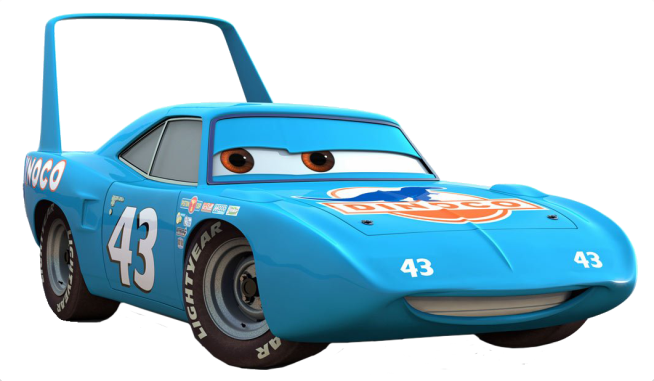 Не спешу, не тороплюсь…Я автобусов, трамваев,Совершенно не боюсь…Есть на каждом перекресткеПешеходный переход.Перейти дорогу просто,Здесь без риска и хлопот».Показываю детям дорожные знаки: На улицах много разных знаков. Дорожные знаки – лучшие друзья водителей и пешеходов. Каждый знак имеет свое название. Дорожные знаки рассказывают о том, какова дорога, как надо ехать, что разрешается и что нельзя делать. Есть знаки – предупреждения (показывает знак на макете) – это значит будь осторожен, впереди опасность. А какая опасность, Никита, об этом расскажет вот это изображение. Например, знак «Дети» сообщает водителям – будь внимателен. Даша, какой это знак, покажи нам. Посмотрите на другие знаки с красным окаймлением на желтом и белом фоне. Это знаки запрещающие (знак запрещающий двигаться машинам и автобусам). А вот эти знаки – указательные. Саша, как ты думаешь, на что указывает этот знак? А теперь я уберу все эти знаки, а Денис нам расставит правильно дорожные знаки и расскажет, почему он их так поставил. Соня, правильно Денис расставил дорожные знаки? Помоги ему. Гарий, это какой знак? Предупреждения. Он обозначает , что нужно быть осторожными.Дети рассматривают знаки и слушают, что они означают.Саша отвечает: «Дорога в школу».Денис выполняет заданиеСоня исправляет ошибки, если такие естьРефлекстік - түзетуРефлексивно - корригирующийМолодцы, дети, хорошо усвоили эти знаки! А теперь возмите карандаши и нарисуйте те знаки, которые вы запомнили, и расскажите, что они обозначают. После этого даю детям машинки, дорожки, знаки для игры в дорожное движение, при этом наблюдаю, как дети усвоили занятие, ненавязчиво помогая им.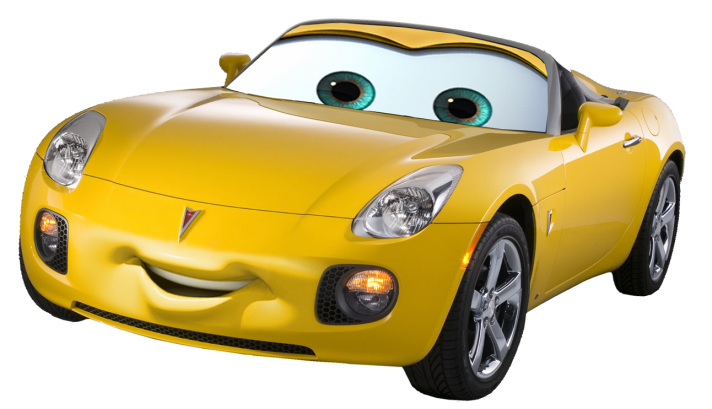 Дети выполняют задание.